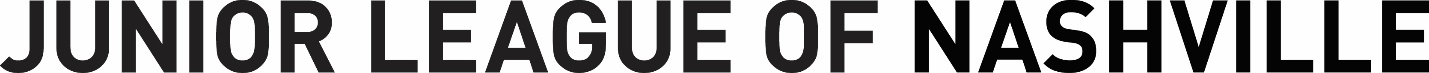 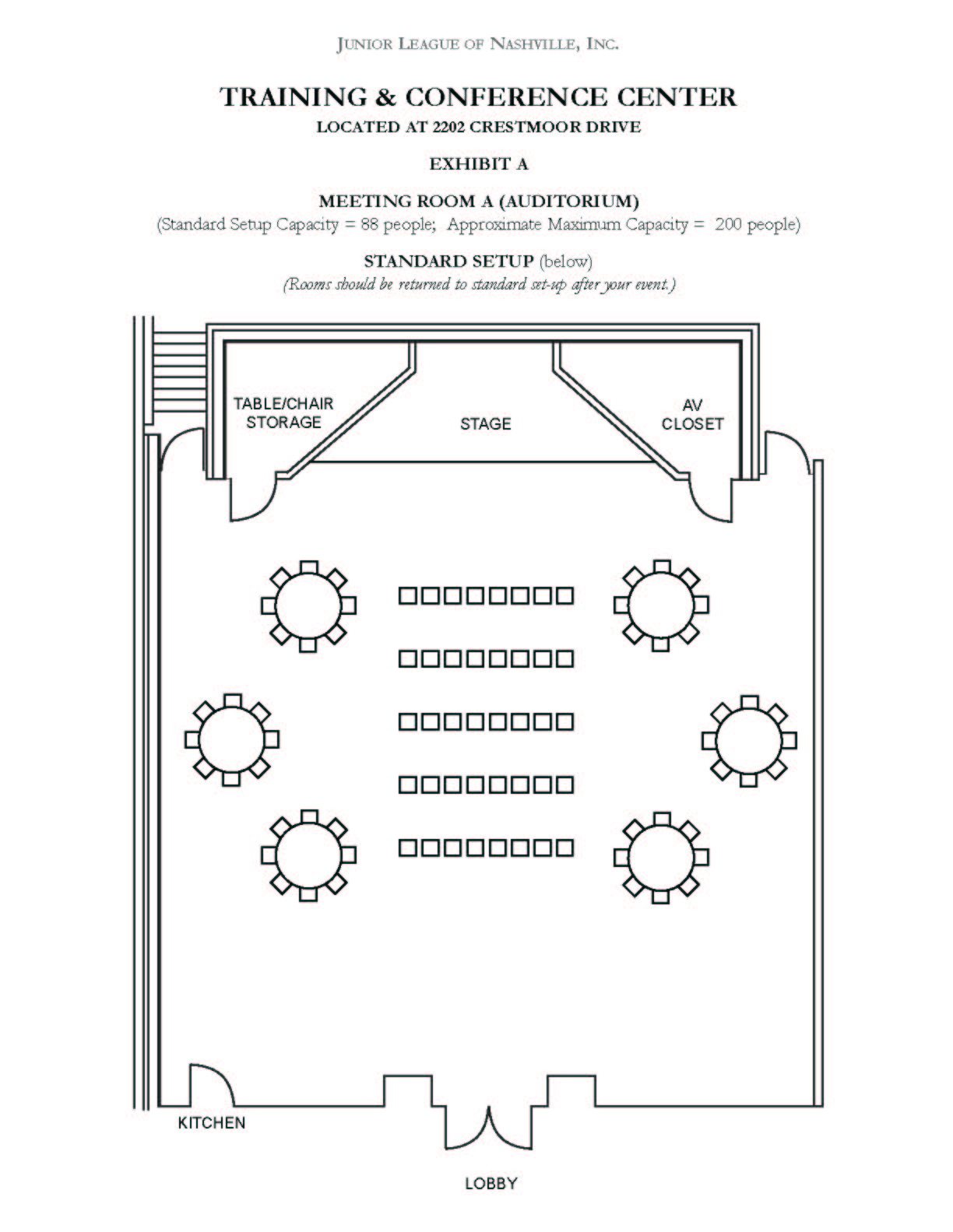 EXHIBIT AJunior League of Nashville HeadquartersFEE AND DEPOSIT SCHEDULEAUDITORIUMLess than Four (4) Hours Per DayFour (4) to Eight (8) Hours Per DayMore than Eight (8) Hours Per Day
CONFERENCE ROOM
Full Day - Eight (8) Hours Per DayCONFERENCE ROOM
By the HourMeeting SpaceUsage FeeDepositSq. FeetApprox. Max. Capacity Room A (Auditorium)$300$1502205Theater set-up 230Meeting SpaceUsage FeeDepositSq. FeetApprox. Max. Capacity Room A (Auditorium)$500$2502205Theater set-up 230Meeting SpaceUsage FeeDepositSq. FeetApprox. Max. Capacity Room A (Auditorium)$600$3002205Theater set-up 230Meeting SpaceUsage FeeDepositSq. FeetApprox. Max. Capacity Room B (Conference Room)$300$15076051Meeting SpaceUsage FeeDepositSq. FeetApprox. Max. Capacity Room B (Conference Room)$50/hourOne half of the amount for  hours requested76051